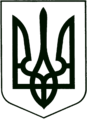 УКРАЇНА
МОГИЛІВ-ПОДІЛЬСЬКА МІСЬКА РАДА
ВІННИЦЬКОЇ ОБЛАСТІР І Ш Е Н Н Я №174Про  передачу коштів іншої субвенції у вигляді міжбюджетного трансферту	 Керуючись ст.26 Закону України «Про місцеве самоврядування в Україні», ст.93 та п.5 ст.101 Бюджетного кодексу України, рішенням 4 сесії Могилів-Подільської міської ради 8 скликання від 18.02.2021р. №139 «Про  передачу коштів іншої субвенції у вигляді міжбюджетного трансферту»,-  міська рада ВИРІШИЛА:          1. Передати кошти іншої субвенції у вигляді міжбюджетного трансферту з бюджету Могилів-Подільської міської територіальної громади Могилів-Подільського району Вінницької області Вендичанській селищній територіальній громаді Могилів-Подільського району Вінницької області в сумі 27000 грн (Двадцять сім тисяч грн) на закупівлю ліцензії для підключення телемедичного обладнання Озаринецькій, Ярузькій та Серебрійській амбулаторіям загальної практики сімейної медицини.2. Затвердити проєкт Додаткової угоди до Договору про передачу коштів іншої субвенції у вигляді міжбюджетного трансферту від 18.02.2021р.  згідно з додатком, що додається.3. Надати дозвіл міському голові Глухманюку Г.Г. підписати Додаткову угоду між Могилів-Подільською міською радою та Вендичанською селищною радою.4. Контроль за виконанням даного рішення покласти на першого заступника міського голови Безмещука П.О. та на постійну комісію міської ради з питань фінансів, бюджету, планування соціально-економічного розвитку, інвестицій та міжнародного співробітництва (Трейбич Е.А.).       Міський голова                                                     Геннадій ГЛУХМАНЮК                                                                                                        Додаток 
                                                                                                    до рішення 8 сесії                                                                                                 міської ради 8 скликання  від 12.05.2021 року №174     Додаткова угода №1до Договору про передачу коштів іншої субвенції у вигляді міжбюджетного трансфертувід 18.02.2021р. м. Могилів-Подільський                                        «__» ____________ 2021 року           Могилів-Подільська міська рада Вінницької області в особі міського голови Глухманюка Геннадія Григоровича, з однієї сторони та Вендичанська селищна рада в особі селищного голови Єфремова Анатолія Михайловича, з іншої сторони (далі - Сторони), що діють на підставі Закону України «Про місцеве самоврядування в Україні», керуючись ст.ст. 93, 101 Бюджетного кодексу України, рішенням 4 сесії Могилів-Подільської міської ради 8 скликання від 18.02.2021р. №139 «Про передачу коштів іншої субвенції у вигляді міжбюджетного трансферту», на виконання рішення 7 сесії  Могилів-Подільської міської ради 8 скликання від 12.05.2021р. №174 «Про передачу коштів іншої субвенції у вигляді міжбюджетного трансферту», уклали цю Додаткову угоду №1 про наступне:           1. Сторони домовились внести зміни до Договору про передачу коштів іншої субвенції у вигляді міжбюджетного трансферту від 18.02.2021р. в розділ 1. «Предмет договору», а саме:- в пункті 1.1. загальну суму 1258944 грн (Один мільйон двісті п’ятдесят   вісім тисяч дев’ятсот сорок чотири грн) змінити на загальну суму   1285944 грн (Один мільйон двісті вісімдесят п’ять тисяч дев’ятсот сорок   чотири грн);- пункт 1.2. «Інша субвенція спрямовується на наступні цілі:» доповнити   підпунктом 1.2.3. наступного змісту: «На закупівлю ліцензії для   підключення телемедичного обладнання Озаринецькій, Ярузькій та   Серебрійській амбулаторіям загальної практики сімейної медицини в сумі   27000 грн (Двадцять сім тисяч грн)».           2. Інші умови Договору про передачу коштів іншої субвенції у вигляді міжбюджетного трансферту від 18.02.2021р. залишаються незмінними та Сторони підтверджують по них свої зобов’язання.           3. Додаткова угода укладена на двох аркушах у трьох примірниках, що мають однакову юридичну силу, знаходяться у Сторін-підписантів даної додаткової угоди, а також у фінансово-економічному управлінні Могилів-Подільської міської ради.          4. Дана Додаткова угода є невід’ємною частиною Договору  про передачу коштів іншої субвенції у вигляді міжбюджетного трансферту від 18.02.2021р.                                           Сторони:Секретар міської ради                                                         Тетяна БОРИСОВАВід 12.05.2021р.7 сесії8 скликанняМогилів-Подільська міська радаВінницької областів особі міського головиВендичанська селищна радаВінницької областів особі селищного голови______________Геннадій ГЛУХМАНЮК________________Анатолій ЄФРЕМОВ